Państwowe Liceum Sztuk Plastycznych im. Jana Matejki 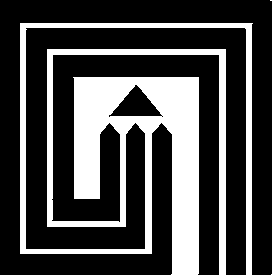 w Nowym Wiśniczuorganizuje w ramach Dni Otwartych Szkoły 2023IX Ogólnopolski Konkurs Plastycznydla uczniów siódmych i ósmych klas szkoły podstawowejŚwiat wokół mnieCel: rozbudzanie wyobraźni i wrażliwości estetycznej oraz myślenia plastycznego młodego człowiekaForma: prezentacja wykonanych własnoręcznie prac plastycznych we wskazanych technikach:malarstwo	format minimum A3rysunek	format minimum A4grafika		format A4		fotografia	format A4Regulamin konkursu:Konkurs adresowany jest do uczniów klas siódmych i ósmych szkoły podstawowej.Termin nadsyłania prac do 24.02.2023 r. na adres szkoły z dopiskiem „Konkurs”.Prace muszą być naklejone na karton, który tworzy wokół pracy ramkę i zabezpieczone przed uszkodzeniem. Organizatorzy nie biorą odpowiedzialności za ewentualne uszkodzenia lub zniszczenia prac w czasie transportu.Prace mają być podpisane w prawym, dolnym rogu oprawy: imię i nazwisko autora, nazwa szkoły. Równocześnie należy załączyć do przesyłki GRUPOWĄ KARTĘ ZGŁOSZENIOWĄ I KARTY INDYWIDUALNE  Uczestnik może przesłać prace w więcej niż jednej kategorii.W kategorii fotografia uczestnik może przesłać max. 3 prace pojedyncze lub jeden cykl (max. 3 elementowy).Prace dostarczane i odbierane są na koszt uczestnika.Selekcji i oceny prac dokona Komisja Konkursowa.Ogłoszenie wyników i wręczenie nagród odbędzie się 23.03.2023 r. w Dniu Otwartym Szkoły, na wernisażu wystawy pokonkursowej o godzinie 12.00.Udział w konkursie jest jednocześnie wyrażeniem zgody na publikację nazwisk i prac.Prace odbierane są w terminie do końca czerwca 2023 r. (forma odbioru do uzgodnienia z kuratorem wystawy p. Henrykiem Kopańczykiem). Prace nie odebrane w terminie będą likwidowane.Nagrody:1.	Grand Prix konkursu: zwolnienie z egzaminu praktycznego do Państwowego Liceum Sztuk Plastycznych w Nowym Wiśniczu, nagroda rzeczowa.2.	I, II i III nagroda w danej kategorii: zwolnienie z dwu części egzaminu wstępnego, nagrody rzeczowe.3.	Wyróżnienia: zwolnienie z jednej części egzaminu wstępnego, nagrody rzeczowe.Komisja Konkursowa zastrzega sobie prawo innego podziału nagród regulaminowych.Organizator może przyznać także inne nagrody.Akademia Sztuk Pięknych im. Jana Matejki w Krakowie współpracuje z organizatorem konkursu Świat wokół mnie, wybierając laureata Nagrody Rektora:1. Rektor w ramach konkursu przyznaje Nagrodę Rektora.2.W imieniu Rektora laureata Nagrody Rektora wybiera wskazany przez Rektora przedstawiciel.Kontakt w sprawach związanych z konkursem wicedyrektor.art@wisnickiplastyk.plPaństwowe Liceum Sztuk Plastycznych im. Jana Matejki, 32 – 720 Nowy Wiśnicz,ul. Bocheńska 6,  tel./fax 14 685 56 50